Załącznik nr 1 do zapytania ofertowego					…………………………………………..                   						(miejscowość, data)Wykonawca:Nazwa ……………………………………….……Adres ………… ……..……………………………Miejscowość………………………………………NIP …………………REGON ……………………Telefon ……………..e-mail ………………………GM.272.62.2019              Powiat Nowomiejski 	 ul. Rynek 1             13-300 Nowe Miasto LubawskieOFERTANawiązując do zaproszenia do złożenia oferty cenowej na „Świadczenie usług pocztowych w obrocie krajowym i zagranicznym dla Starostwa Powiatowego w Nowym Mieście Lubawskim”Oferuję/my wykonanie przedmiotu zamówienia zgodnie z opisem przedmiotu zamówienia i na warunkach określonych w zapytaniu ofertowym za łączną cenę:za cenę brutto(poz. 16 z poniższej tabeli): ……………………………………………………. zł,(słownie: ……………………………………………………………………złotych)w tym:Miejsce nadawania i odbioru przesyłek objętych przedmiotem umowy:………………………………………………..…………………....(wpisać adres punktu)Adres strony zawierającej bazę danych (bezpłatnej i ogólnodostępnej) w szczególności rejestru publicznego z której wynika prawo do podpisania oferty.(Krs, CiDG, inne). www. …………………………………………………………………………………Nazwisko(a) i imię(ona) osoby(ób) odpowiedzialnej za realizację zamówienia ze strony Wykonawcy ….................................................................... tel. ........................................Wszelką korespondencję w sprawie niniejszego postępowania należy kierować na poniższy   adres: ........................................................ lub e-mail …………..………………Oświadczamy, że (należy zaznaczyć „X” wybieraną pozycję):zamówienie wykonam samodzielnieczęść zamówienia zamierzam wykonać z udziałem podwykonawców: Wyrażamy zgodę na udostępnienie danych dotyczących Wykonawcy zawartych w niniejszej ofercie innym oferentom, w związku z koniecznością podania informacji o złożonych ofertach oraz o wyniku postępowania.Oświadczam, że wypełniłem obowiązki informacyjne przewidziane w art. 13 lub art. 14 RODO wobec osób fizycznych, od których dane osobowe bezpośrednio lub pośrednio pozyskałem w celu ubiegania się o udzielenie zamówienia publicznego w niniejszym postępowaniu.Oświadczam, że:Zrealizuję w/w zamówienie w terminie określonym w zapytaniu ofertowym.Zdobyłem/liśmy konieczne informacje dotyczące realizacji zamówienia, przygotowania i złożenia oferty.Zapoznaliśmy się ze wszystkimi postanowieniami zapytania ofertowego  oraz z projektem umowy i przyjmujemy te dokumenty bez zastrzeżeń.W cenie oferty zostały uwzględnione wszystkie koszty niezbędne do zrealizowania zamówienia z należytą starannością i zgodnie z wymaganiami Zamawiającego.Posiadam/y wiedzę i doświadczenie pozwalające na wykonanie zamówienia,Oświadczam/y, że projekt umowy (załącznik nr 2) został przez nas zaakceptowany Zobowiązuję się, w przypadku wyboru naszej oferty, do zawarcia umowy w terminie wyznaczonym przez Zamawiającego.W przypadku wyboru naszej oferty zobowiązujemy się do zawarcia umowy na zawartych tam warunkach w miejscu i terminie wyznaczonym przez ZamawiającegoZałączniki do formularza ofertowego:………………………………….………………………………….………………………………….…………………………………. ……………………………………………………………………………………………………………                                     (podpis/podpisy osób uprawnionych  do reprezentowania Wykonawcy)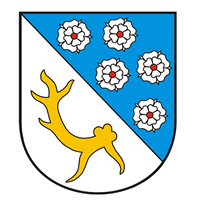 STAROSTWO POWIATOWEw Nowym Mieście Lubawskim 
WYDZIAŁ INWESTYCJI,  MENIA I SPRAW GOSPODARCZYCH STAROSTWO POWIATOWEw Nowym Mieście Lubawskim 
WYDZIAŁ INWESTYCJI,  MENIA I SPRAW GOSPODARCZYCH Lp.rodzaj przesyłkiwaga/format przesyłkiprzewidywana ilość (sztuki)Cena jednostkowa brutto Wartość brutto12345kol.6=kol.4 x kol.5LISTY KRAJOWELISTY KRAJOWELISTY KRAJOWELISTY KRAJOWELISTY KRAJOWELISTY KRAJOWE1listy zwykłeFormat S do 500g33001listy zwykłeFormat M do 1000g131listy zwykłeFormat L do 2000g32 listy polecone Format S do 500g6282 listy polecone Format M do 1000g82 listy polecone Format L do 2000g33listy  polecone za zwrotnym potwierdzeniem odbioru Format S do 500g96503listy  polecone za zwrotnym potwierdzeniem odbioru Format M do 1000g403listy  polecone za zwrotnym potwierdzeniem odbioru Format L do 2000g314 listy zwykłe 
priorytetoweFormat S do 500g154 listy zwykłe 
priorytetoweFormat M do 1000g24 listy zwykłe 
priorytetoweFormat L do 2000g25 listy polecone 
priorytetoweFormat S do 500g135 listy polecone 
priorytetoweFormat M do 1000g25 listy polecone 
priorytetoweFormat L do 2000g26listy polecone priorytetowe za zwrotnym potwierdzeniem odbioruFormat S do 500g406listy polecone priorytetowe za zwrotnym potwierdzeniem odbioruFormat M do 1000g26listy polecone priorytetowe za zwrotnym potwierdzeniem odbioruFormat L do 2000g27zwroty - listy polecone   i zwykłeFormat S do 500g4017zwroty - listy polecone   i zwykłeFormat M do 1000g27zwroty - listy polecone   i zwykłeFormat L do 2000g2LISTY ZAGRANICZNE  „ Kraje Europejskie”  w gLISTY ZAGRANICZNE  „ Kraje Europejskie”  w gLISTY ZAGRANICZNE  „ Kraje Europejskie”  w gLISTY ZAGRANICZNE  „ Kraje Europejskie”  w gLISTY ZAGRANICZNE  „ Kraje Europejskie”  w gLISTY ZAGRANICZNE  „ Kraje Europejskie”  w g8listy zwykłe do50g48listy zwykłe ponad 50g do 100g18listy zwykłe ponad 100g do 350g18listy zwykłe ponad 350g do 500g18listy zwykłe ponad 500g do 1000g18listy zwykłe ponad 1000g do 2000g19 listy polecone  priorytetowedo50g139 listy polecone  priorytetoweponad 50g do 100g19 listy polecone  priorytetoweponad 100g do 350g19 listy polecone  priorytetoweponad 350g do 500g19 listy polecone  priorytetoweponad 500g do 1000g19 listy polecone  priorytetoweponad 1000g do 2000g110listy  polecone priorytetowe za zwrotnym potwierdzeniem odbioru do50g1910listy  polecone priorytetowe za zwrotnym potwierdzeniem odbioru ponad 50g do 100g110listy  polecone priorytetowe za zwrotnym potwierdzeniem odbioru ponad 100g do 350g110listy  polecone priorytetowe za zwrotnym potwierdzeniem odbioru ponad 350g do 500g110listy  polecone priorytetowe za zwrotnym potwierdzeniem odbioru ponad 500g do 1000g110listy  polecone priorytetowe za zwrotnym potwierdzeniem odbioru ponad 1000g do 2000g1LISTY ZAGRANICZNE  - kraje poza Europejskie  w gLISTY ZAGRANICZNE  - kraje poza Europejskie  w gLISTY ZAGRANICZNE  - kraje poza Europejskie  w gLISTY ZAGRANICZNE  - kraje poza Europejskie  w gLISTY ZAGRANICZNE  - kraje poza Europejskie  w gLISTY ZAGRANICZNE  - kraje poza Europejskie  w g11 listy  polecone priorytetowe za zwrotnym potwierdzeniem odbiorudo50g211 listy  polecone priorytetowe za zwrotnym potwierdzeniem odbioruponad 50g do 100g111 listy  polecone priorytetowe za zwrotnym potwierdzeniem odbioruPonad 100g do 350g111 listy  polecone priorytetowe za zwrotnym potwierdzeniem odbioruponad 350g do 500g111 listy  polecone priorytetowe za zwrotnym potwierdzeniem odbioruponad 500g do 1000g111 listy  polecone priorytetowe za zwrotnym potwierdzeniem odbioruponad 1000g do 2000g1ZWROT LISTY ZAGRANICZNE - KRAJE EUROPEJSKIE I POZA EUROPEJSKIEZWROT LISTY ZAGRANICZNE - KRAJE EUROPEJSKIE I POZA EUROPEJSKIEZWROT LISTY ZAGRANICZNE - KRAJE EUROPEJSKIE I POZA EUROPEJSKIEZWROT LISTY ZAGRANICZNE - KRAJE EUROPEJSKIE I POZA EUROPEJSKIEZWROT LISTY ZAGRANICZNE - KRAJE EUROPEJSKIE I POZA EUROPEJSKIEZWROT LISTY ZAGRANICZNE - KRAJE EUROPEJSKIE I POZA EUROPEJSKIE12zwroty - listy  zwykłedo50g112zwroty - listy  zwykłeponad 50g do 100g112zwroty - listy  zwykłePonad 100g do 350g112zwroty - listy  zwykłeponad 350g do 500g112zwroty - listy  zwykłeponad 500g do 1000g112zwroty - listy  zwykłeponad 1000g do 2000g112 azwroty - listy polecone   priorytetowe do50g112 azwroty - listy polecone   priorytetowe ponad 50g do 100g112 azwroty - listy polecone   priorytetowe Ponad 100g do 350g112 azwroty - listy polecone   priorytetowe ponad 350g do 500g112 azwroty - listy polecone   priorytetowe ponad 500g do 1000g112 azwroty - listy polecone   priorytetowe ponad 1000g do 2000g1PACZKI POCZTOWE W GABARYT „A” w kg  PACZKI POCZTOWE W GABARYT „A” w kg  PACZKI POCZTOWE W GABARYT „A” w kg  PACZKI POCZTOWE W GABARYT „A” w kg  PACZKI POCZTOWE W GABARYT „A” w kg  PACZKI POCZTOWE W GABARYT „A” w kg  13paczka pocztowa zwykła do 1113paczka pocztowa zwykła ponad 1 do 2113paczka pocztowa zwykła ponad 2 do 5114paczka pocztowa zwykła 
 z ZPOdo 1114paczka pocztowa zwykła 
 z ZPOponad 1 do 2114paczka pocztowa zwykła 
 z ZPOponad 2 do 5815zwroty paczek do 1115zwroty paczek ponad 1 do 2115zwroty paczek ponad 2 do 5116. RAZEM (poz. od nr 1 do nr 15)16. RAZEM (poz. od nr 1 do nr 15)16. RAZEM (poz. od nr 1 do nr 15)16. RAZEM (poz. od nr 1 do nr 15)16. RAZEM (poz. od nr 1 do nr 15)L.p.Nazwa części zamówienia (zakres prac powierzony podwykonawcy)1.2.3.